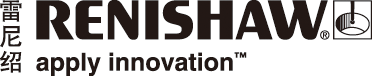 SupaTouch技术显著提升机内测量速度您可能认为，要缩减机床的测头测量循环时间，只需提高进给率即可；但是，事实远不是这样简单。根据多年的实践经验，雷尼绍清楚地知道，在保证加工工件测量精度的前提下，要缩减测头测量循环时间，就必须进行智能优化。SupaTouch是雷尼绍推出的行业标准Inspection Plus增强型工件测量宏程序软件中的优化程序，用于智能优化机内测头测量循环，可将数控机床的测量循环时间缩减多达60%。SupaTouch优化程序增强了易用性，使用户可以全面而轻松地控制测头测量循环的进给率。自动优化测头测量循环SupaTouch技术能够智能地确定在保证重复测量精度的前提下，机床可以实现的最快进给率。它的智能序中决策功能可针对每次测量应用速度最快的测头测量策略（一次碰触或两次碰触测量）。它还可在工件测量期间继续进行智能化决策。如果测头在机床加速或减速（可在变换工件测量位置时发生）阶段触发，测量结果可能不准确。检测到这些不准确的测量结果后，SupaTouch技术会自动命令测头以更合适的速度重新测量工件表面以保证测量精度，并且不会发出机床报警。缩减循环时间，提高生产效率SupaTouch技术不需要手动优化机内定位进给率、测量进给率和测量策略。与传统软件循环相比，它可将数控机床的测量时间大幅缩减多达60%。SupaTouch技术增强了雷尼绍Inspection Plus软件公认的许多成熟可靠的优点，用户可大幅缩减循环时间、改善机内测量结果，最大限度地提高机床的生产效率和利润率。详情请访问www.renishaw.com.cn/supatouch-完-关于雷尼绍雷尼绍是世界领先的工程科技公司之一，在精密测量和医疗保健领域拥有专业技术。公司向众多行业和领域提供产品和服务 — 从飞机引擎、风力涡轮发电机制造，到口腔和脑外科医疗设备等。此外，它还在全球增材制造（也称3D打印）领域居领导地位，是英国唯一一家设计和制造工业用增材制造设备（通过金属粉末“打印”零件）的公司。雷尼绍集团目前在35个国家/地区设有70多个分支机构，员工逾4,500人，其中3,000余名员工在英国本土工作。公司的大部分研发和制造均在英国本土进行，在截至2018年6月的2018财年，雷尼绍实现了
6.115亿英镑的销售额，其中95%来自出口业务。公司最大的市场为中国、美国、德国和日本。了解详细产品信息，请访问雷尼绍网站：www.renishaw.com.cn关注雷尼绍官方微信（雷尼绍中国），随时掌握相关前沿资讯：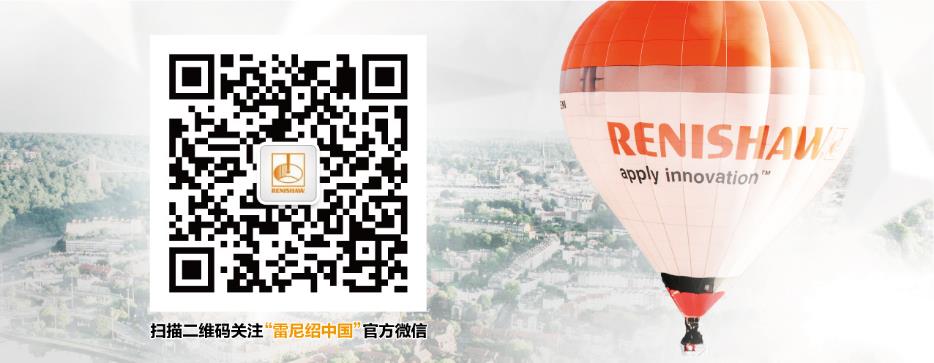 